    Přihláška – tréninkové soustředění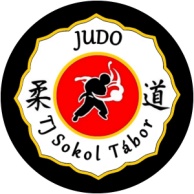    Termín: ANONEBudu se účastnit  tréninkového soustředění:Budu se účastnit  tréninkového soustředění:Budu se účastnit  tréninkového soustředění:Budu se účastnit  tréninkového soustředění:Budu se účastnit  tréninkového soustředění:Budu se účastnit  tréninkového soustředění:Jméno a příjmení: Jméno a příjmení: Datum narození:Datum narození:Bydliště:Kontakt na rodiče:Kontakt na rodiče:tel.:e-mail:Jiná sdělení: ……………………………………………………………………………………………………………………………………………………………..Jiná sdělení: ……………………………………………………………………………………………………………………………………………………………..Jiná sdělení: ……………………………………………………………………………………………………………………………………………………………..Jiná sdělení: ……………………………………………………………………………………………………………………………………………………………..Jiná sdělení: ……………………………………………………………………………………………………………………………………………………………..Jiná sdělení: ……………………………………………………………………………………………………………………………………………………………..Jiná sdělení: ……………………………………………………………………………………………………………………………………………………………..Jiná sdělení: ……………………………………………………………………………………………………………………………………………………………..Jiná sdělení: ……………………………………………………………………………………………………………………………………………………………..Jiná sdělení: ……………………………………………………………………………………………………………………………………………………………..Jiná sdělení: ……………………………………………………………………………………………………………………………………………………………..Jiná sdělení: ……………………………………………………………………………………………………………………………………………………………..………………………………………………………………………….………………………………………………………………………………………………………………………………………………………………………………….………………………………………………………………………………………………………………………………………………………………………………….………………………………………………………………………………………………………………………………………………………………………………….………………………………………………………………………………………………………………………………………………………………………………….………………………………………………………………………………………………………………………………………………………………………………….………………………………………………………………………………………………………………………………………………………………………………….………………………………………………………………………………………………………………………………………………………………………………….………………………………………………………………………………………………………………………………………………………………………………….………………………………………………………………………………………………………………………………………………………………………………….………………………………………………………………………………………………………………………………………………………………………………….………………………………………………………………………………………………………………………………………………………………………………….………………………………………………………………………………………………………………………………………………………………………………….………………………………………………………………………………………………………………………………………………………………………………….………………………………………………………………………………………………………………………………………………………………………………….………………………………………………………………………………………………………………………………………………………………………………….………………………………………………………………………………………………………………………………………………………………………………….………………………………………………………………………………………………………………………………………………………………………………….………………………………………………………………………………………………………………………………………………………………………………….………………………………………………………………………………………………………………………………………………………………………………….………………………………………………………………………………………………………………………………………………………………………………….………………………………………………………………………………………………………………………………………………………………………………….………………………………………………………………………………………………………………………………………………………………………………….………………………………………………………………………………………………………………………………………………………………………………….………………………………………………………………………………………………………Dne:  ………………………. 			Podpis zákonných zástupců:   ………………………………………………………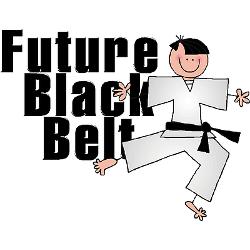 Dne:  ………………………. 			Podpis zákonných zástupců:   ………………………………………………………Dne:  ………………………. 			Podpis zákonných zástupců:   ………………………………………………………Dne:  ………………………. 			Podpis zákonných zástupců:   ………………………………………………………Dne:  ………………………. 			Podpis zákonných zástupců:   ………………………………………………………Dne:  ………………………. 			Podpis zákonných zástupců:   ………………………………………………………Dne:  ………………………. 			Podpis zákonných zástupců:   ………………………………………………………Dne:  ………………………. 			Podpis zákonných zástupců:   ………………………………………………………Dne:  ………………………. 			Podpis zákonných zástupců:   ………………………………………………………Dne:  ………………………. 			Podpis zákonných zástupců:   ………………………………………………………Dne:  ………………………. 			Podpis zákonných zástupců:   ………………………………………………………Dne:  ………………………. 			Podpis zákonných zástupců:   ………………………………………………………